Suppl 3. The influence of Vinco on the expression of the cancer stem cell (CSC) stemness markers CD133 and CD44 in HCC cells. HLE, Bel 7402 and PLC/PRF/5 cells were treated with Vinco (80 µg/mL) or the PI3K inhibitor Ly294002 (2 µmol/L) or co-treated with Vinco (80 µg/mL) and Ly294002 (2 µmol/L) for 48 h, and the expression of CD133 and CD44 were detected by Western blotting. The bar graphs on the right showed relative expressed quantity of these proteins, with P < 0.05 indicating statistical significance. The images are representative of at least three independent experiments.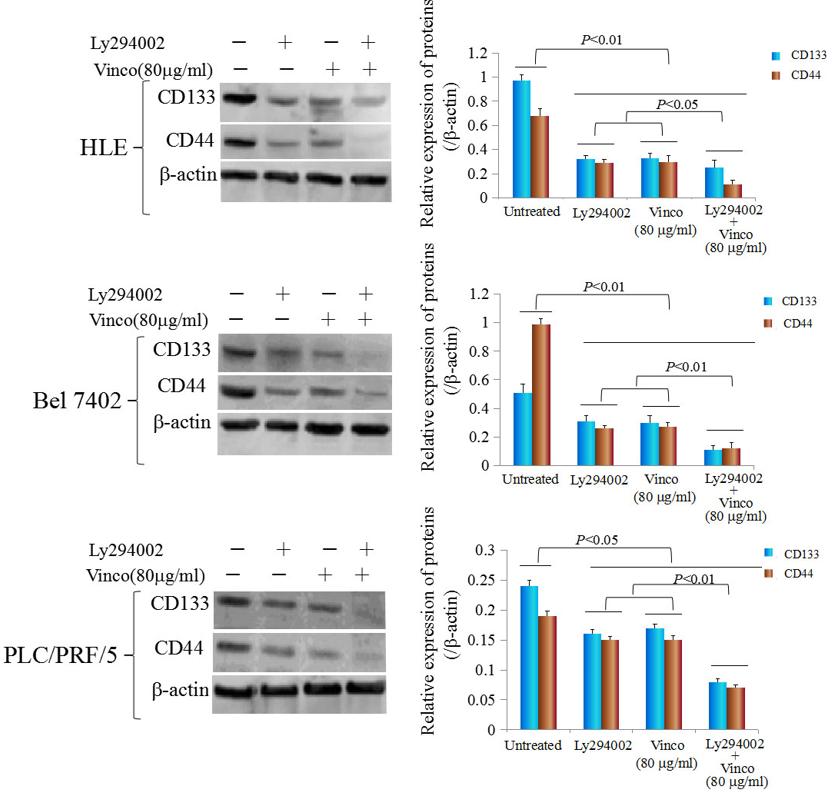 